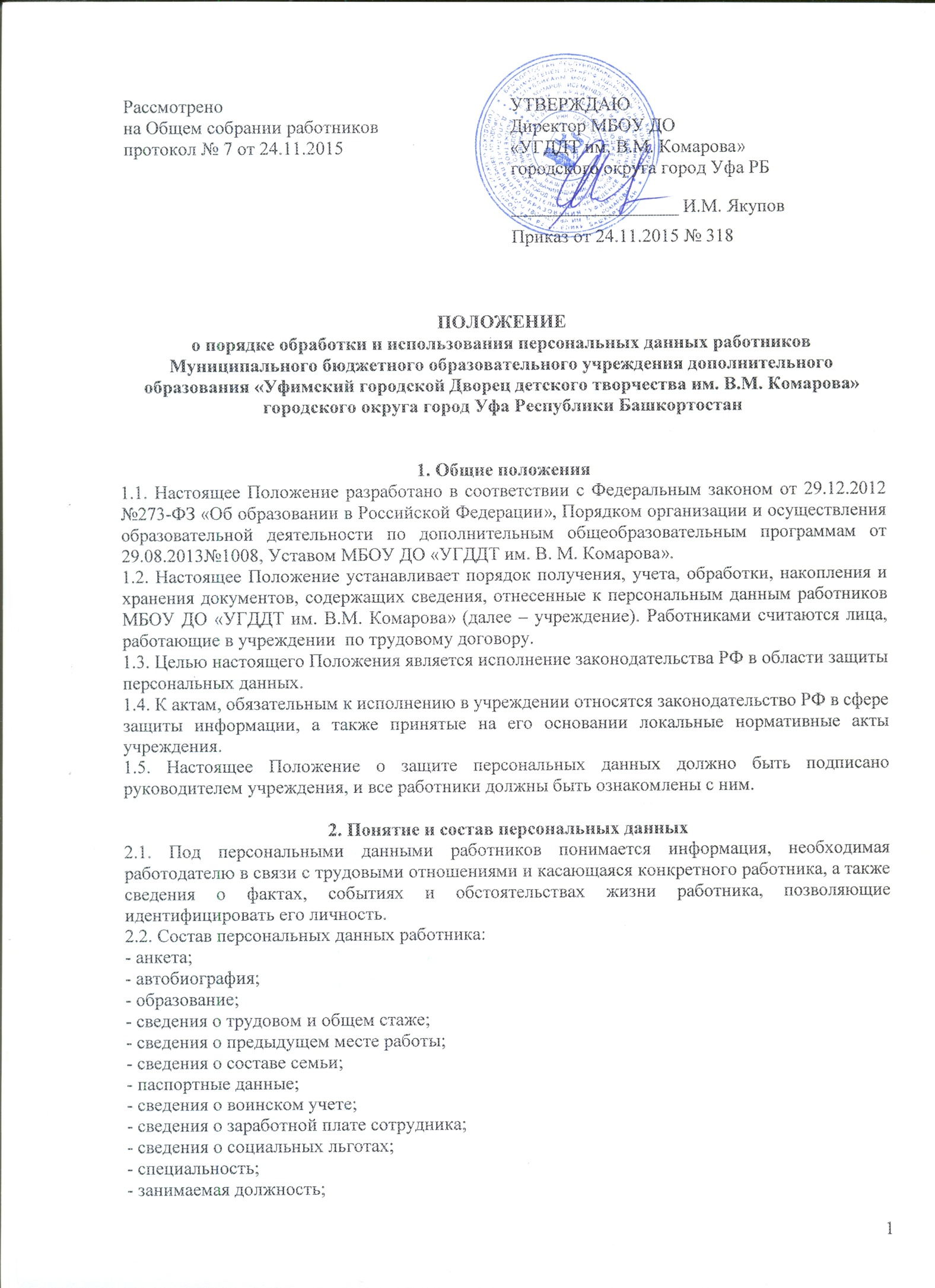 - размер заработной платы;- наличие судимостей;- адрес места жительства;- домашний телефон;- содержание трудового договора;- содержание декларации, подаваемой в налоговую инспекцию;- подлинники и копии приказов по личному составу;- личные дела и трудовые книжки сотрудников;- основания к приказам по личному составу;- дела, содержащие материалы по повышению квалификации и переподготовке сотрудников, их аттестации, служебным расследованиям;- копии отчетов, направляемые в органы статистики;- копии документов об образовании;- результаты медицинского обследования на предмет годности к осуществлению трудовых обязанностей;- фотографии и иные сведения, относящиеся к персональным данным работника;- рекомендации, характеристики и т.п. 2.3. Указанные в п.2.2. сведения являются конфиденциальными и не подлежат разглашению иначе как по основаниям, предусмотренным законодательством РФ. 3. Обязанности работодателя3.1. В целях исполнения требований законодательства РФ при обработке персональных данных, все работники учреждения должны исполнять установленный порядок работы:3.1.1. Работа с персональными данными работников должна не нарушать требований законодательства РФ и локальных нормативных актов учреждения, и должна быть непосредственно связана с осуществлением ими своих трудовых функций.3.1.2. При сборе и обработке персональных данных работника работодатель должен руководствоваться Конституцией РФ, Трудовым кодексом РФ и иными федеральными законами.3.1.3. Персональные данные работников должны быть получены только непосредственно у него. Если для обработки его данных или их получения привлекается третьи лица, то работник должен дать предварительное письменное согласие на это. Одновременно работник должен быть уведомлен о целях сбора информации, источниках ее получения, а также о последствиях отказа от предоставления письменного согласия на сбор информации.3.1.4. Персональные данные работника о его политических, религиозных и иных убеждениях, частной жизни, а также членстве в общественных и профсоюзных организациях не подлежат сбору компанией, если иное не предусмотрено законодательством.3.1.5. Защита персональных данных работника должна обеспечиваться полностью за счет работодателя.3.1.6. Учреждение обязано при приеме на работу, а также при любых изменениях правил работы с персональными данными письменного знакомить с ними всех работников.3.1.7. Учреждение не имеет право принуждать работников к отказу от своих прав на защиту персональных данных.4. Обязанности работникаРаботник обязан:4.1. Передать работодателю все персональные данные, указанные в соответствующих документах.4.2. В установленный правилами срок сообщать работодателю об измени и своих данных.
5. Права работникаРаботник имеет право:5.1. На просмотр своей персональной информации, имеющейся у работодателя.5.2. На свободный бесплатный и неограниченный доступ к своим персональным данным, в том числе право на получение подтверждающих документов в виде справок, копий или в виде иного другого официального документа.5.3. На доступ к медицинским данным с помощью медицинского специалиста по своему выбору.5.4. Требовать внести изменения или удалить персональную информацию, полученную работодателем в нарушение настоящих правил. Изменения вносятся на основании письменного заявления работника.5.5. Потребовать от работодателя известить всех лиц, ранее получивших по вине работодателя неполные или неверные персональные данные о работнике.5.6. Обжаловать в судебном порядке любые неправомерные действия или бездействие работодателя при обработке и защите персональных данных работника.6. Сбор, обработка и хранение персональных данных 6.1. Обработка персональных данных работника - это получение информации из различных источников, ее хранение, обработка, а также любое другое использование.
6.2. Персональные данные предоставляются самим работником путем заполнения анкеты установленной формы. Работодатель обязан при их получении проверить заявленные данные предъявленным подтверждающим документам. 
6.2.1. Анкета содержит вопросы о персональных данных работника.
	6.2.2. Анкета должна быть заполнена работником лично. Все поля анкеты должны быть заполнены, а при отсутствии информации в соответствующей поле должен ставиться прочерк. Сокращения при заполнении анкеты не допускаются, также как и исправления и зачеркивания. В этом случае работник обязан заполнить анкету заново. 	6.2.3. Анкета работника хранится в личном деле у ответственного лица работодателя вместе с предоставленными документами. 	6.2.4. Личное дело работника составляется с момента вступления трудового договора в силу.
	6.2.5. Личное дело хранится в папке,  на которой указываются Ф.И.О. работника. 	6.2.6. Личное дело включает фотографию работника 3 х 4 см. 	6.2.7. Все документы личного дела хранятся строго в хронологическом порядке.6.2.8. Личное дело после прекращения трудового договора с сотрудником передается в архив, и хранится установленные законодательством сроки.7. Передача персональных данных7.1. При осуществлении передачи персональных данных работников третьим лицам работодатель обязан:не сообщать персональные данные без полученного письменного согласия работника, кроме случаев, когда такие обязанности установлены законодательством;не передавать персональные данные работника для использования в коммерческих целях;требовать от третьих лиц соблюдения правил работы с персональными данными, а также предоставления письменного подтверждения использования персональных данных в порядке, предусмотренных настоящим положением о защите персональных данных;давать доступ к персональным данным только лицам, имеющим соответствующий допуск и использующих их только для выполнения конкретных полномочий;не истребовать информацию о состоянии здоровья работника, за исключением данных, которые могут повлиять на исполнение работником своих трудовых обязанностей. 8. Доступ к персональным данным сотрудника8.1. Внутренний доступ (использование информации работниками образовательной организации). Право доступа к персональным данным работника имеют:- руководитель МБОУ ДО «УГДДТ им. В. М. Комарова»;- делопроизводитель МБОУ ДО «УГДДТ им. В. М. Комарова»;- сотрудники бухгалтерии, в пределах своей компетенции;- сам работник.8.2. Внешний доступ (государственные структуры).  Персональные данные работников могут предоставляться только по запросу компетентных органов, имеющих соответствующие полномочия:- федеральная налоговая служба;- правоохранительные органы;- органы статистики;- военкоматы;- органы социального страхования;- пенсионные фонды.8.3. Другие организации (третьи лица). Сведения о работнике (в том числе, уволенном из данных архива) предоставляются третьим лицам на основании письменного заявления самого работника.9. Защита персональных данных 9.1. В рамках реализации пунктов настоящего Положения о защите персональных данных работников, руководитель учреждения издает приказ о назначении лица, ответственного за соблюдение порядка работы с персональными данными работников, на котором лежат все обязанности по обеспечению конфиденциальности полученных данных, а также организации работы с ними. 9.2. Поступающие запросы от третьих лиц на предоставление персональный информации о работнике должны визироваться.9.3. Передача информации происходит только в письменном виде. Запрос должен быть сделан в письменном виде с указанием всех реквизитов лица, запрашивающего информацию. Ответ должен быть сделан на фирменном бланке учреждения и отправлен либо курьерской службой, либо заказным письмом.9.4. Все полученные персональные данные должны храниться в месте, исключающем несанкционированных доступ третьих лиц.  9.5. Электронные носители информации, должны быть защищены криптографическими средствами защиты информации.10. Ответственность за разглашение информации,связанной с персональными данными работника10.1. Лица, признанные виновными в нарушении положений настоящего Положения о защите персональных данных работником привлекаются к дисциплинарной, административной, гражданско-правовой и уголовной ответственности, в порядке предусмотренном законодательством РФ и локальными нормативными актами.